Dossier de candidature relatif à l’appel à projets« Outillage d’aide au dépôtpour les certificateurs et responsables de diplômes »Projets favorisant et simplifiant les usagessur Mon Compte FormationDirection des politiques sociales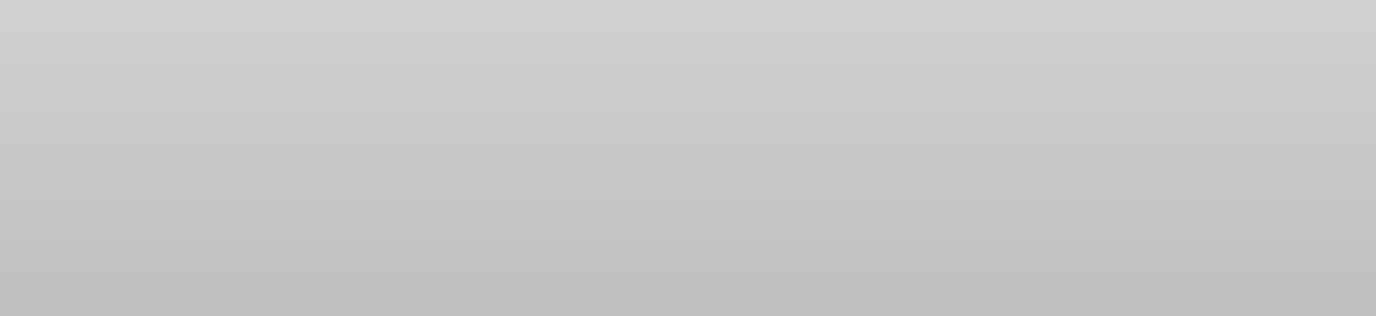 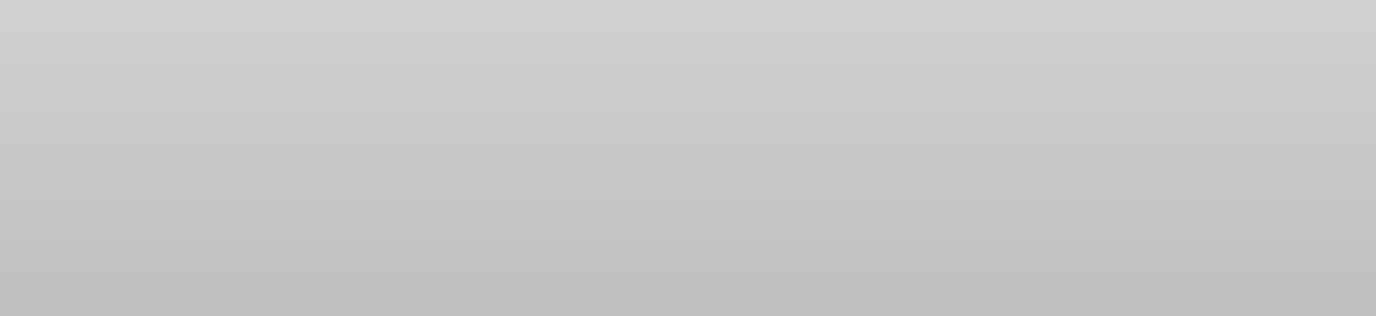 Ce dossier contient :la liste des pièces justificatives à joindre à votre demandele dossier de candidature à compléter.Liste des pièces à fournir :Dossier de candidature dûment complétéStatuts à jour, datés et signés (pour une association/fondation)Extrait KBis de moins de 6 mois (pour une entreprise)Récépissé de déclaration initiale au greffe des associations (pour une association)CV des membres de l’équipe projet et des instances de gouvernance de la structureUn exemple de fichier source en .XML, ainsi que l’accusé de traitement correspondant ayant été accroché à plateforme Certificateur pour l’un de ses clientsTout élément jugé pertinent pour illustrer la présentation et la mise en œuvre duprojet proposé (ex : sur le modèle économique etc)À l’issue de la phase de pré-sélection, si votre projet est retenu, des documents complémentaires devront nous être transmis :Liasses fiscales, rapports du commissaire aux comptes des trois derniers exercices clos et les comptes prévisionnels de la structure pour les années 2023 et 2024Engagements des membres du consortium pour le soutien du projet, notamment engagement financier en co-financementEngagements des autres financeurs intervenant en cofinancement du projet, pour les cofinancements déjà acquis au moment du dépôt de la candidaturePacte d’actionnaires signé pour les structures concernéesRépartition des fonds propres (capital social, apports associatifs, etc.) de la structure au 1er septembre 2022PRESENTATION DE LA STRUCTURE PORTEUSE DU PROJETIDENTIFICATION DE LA STRUCTURENom de la structure :Forme juridique (la composition des consortiums sera détaillée en page 4) :Identifiant (N° Siret, Siren ou RNA pour les associations) :Code APE :Numéro d’agrément : Adresse du siège social :Code postal :Commune :Téléphone : Email :Site web :Présentation de la structure et de ses activités principales :Votre projet est-il porté par un consortium ? Si oui, quelles sont les structures qui le compose (nom et forme juridique de chaque structure) ?RESPONSABLE DE LA STRUCTURENom : Prénom : Adresse :Code postal : Commune :Fonction : Téléphone : Email :PRESENTATION DU PROJETDescription du projet de service numérique :À quelle problématique répond votre projet ?Quels sont les objectifs de votre projet (impact / plus-value pour les bénéficiaires) ?Quelles sont les modalités d’évaluation prévue (atteinte des objectifs) ?En quoi votre projet est-il innovant ?Votre projet répond-il aux prérequis décrits au cahier des charges ?Le projet est-il co-construit avec différentes parties prenantes ? Si oui lesquelles ?Quelles mesures prévoyez-vous pour assurer la pérennité de votre projet ?Décrivez le modèle économique cible de votre projet en tenant compte des exigences du cahier des chargesQuelles sont les grandes étapes de votre projet et le calendrier afférent ?Quelles est la comitologie de votre projet ?ÉQUIPE PROJETLes CV de chaque membre de l’équipe devront être transmis avec le dossier.RESPONSABLE DU PROJETNom :Prénom :Adresse :Code postal :Commune :Téléphone :Email :Fonction :Niveau d’expérience* :AUTRES MEMBRES DU PROJET* Junior : < 3 ans d’expérience – Senior : de 4 à 10 ans d’expérience – Expert : > à 10 ans d’expérienceComment avez-vous connu l’appel à projet ?Site internet de la direction des politiques socialesRéseaux sociauxPlateforme https://www.appelaprojets.org/Autre (préciser) :Je, soussigné(e) (Nom et qualité),déclare avoir pris connaissance et accepter les conditions de l’appel à projets proposé par la direction des politiques sociales de Caisse des Dépôts, et confirme la participation de ma structure. Fait àLeSIGNATURE DU RESPONSABLE :Nom-PrénomFonctionNiveau d’expérience*